DES PERSONNALITÉS POLITIQUES EN VISITE : LES QUESTIONS À SE POSER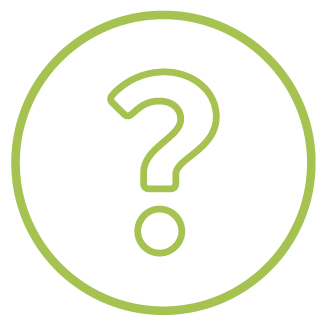 Pour que la rencontre entre les enfants/jeunes et les personnalités politiques soit réussie, il convient d’étudier de près les conditions-cadres au préalable. Le déroulement doit notamment être balisé avec soin. Le présent document se réfère surtout aux personnalités politiques, mais les questions se posent de la même manière lors de rencontres avec des syndicats, des ONG, etc.ContexteQuelles personnalités politiques doit-on inviter ? (Tous les partis, un parti, l’opposition et/ou la majorité... ?)Pourquoi ces personnes doivent-elles être invitées ? (Contacts personnels, lien avec l’école, expert·e·s sur un thème particulier... ?)A quel moment ces personnes doivent-elles être invitées ? (En période de campagne électorale ou en dehors... ?)Y a-t-il un lien avec l’univers des élèves ? (Prise de position sur un problème actuel à l’école ou un problème d’ordre général... ?)PlanificationQui doit participer à l’échange ? (Enfants, jeunes, parents, représentant·e·s, enseignant·e·s... ?)Comment les personnalités politiques sont-elles préparées ? (Lettre, rencontre... avec qui ?) Comment et par qui les élèves sont-ils·elles préparé·e·s ? (Professeur·e principal·e, professeur·e·s dans les différentes matières... ? Recherche, excursions... ?)Qui doit être informé·e ? (Direction de l’école, parents, presse, commune... ?)Quels objectifs doit-on viser lors de l’échange ? (Lien avec le programme-cadre, réponses à des questions actuelles... ?) Conditions-cadresOù l’échange doit-il avoir lieu ? (Dans l’établissement scolaire, au parlement, dans les locaux des groupes politiques, en public ?)Combien de temps faut-il prévoir ? Quels sont les locaux et les installations techniques nécessaires ? Comment ces locaux doivent-ils être aménagés ? (Placement    des chaises, qui s’assoit où... ?)Qui prend en charge les différentes étapes de l’organisation ? (Rôle des enseignant·e·s, des élèves... ?)Comment faut-il procéder pour la communication publique ? (Invitation, information de la presse, concertation lors de la communication... ?) ContenuDe quels contenus doit-on discuter ? (Discussion sur un thème spécifique ou d’ordre général... ?)  Qui choisit ces contenus ? (Enseignant·e·s, élèves... ?)Comment ces contenus sont-ils définis ?Les contenus cadrent-ils avec l’univers des élèves ?DéroulementQui parle et quand ? (Déterminer le cadre : discussion ouverte, exposé avec questions et réponses, petits groupes... ?)Qui anime la discussion ? (Modération interne ou externe ?)Qui peut prendre la parole et quelles sont les règles de la discussion ?Quand peut-on poser des questions ?SuiviA quel moment l’ensemble des participant·e·s ont-ils·elles la possibilité de réfléchir à leur expérience ? (Immédiatement après, plus tard... ?)  Comment la réflexion doit-elle être organisée ? (Questionnaire, interview... ?)De quoi faut-il parler lors de la réflexion ? (Contenus, présentation, déroulement... ?)